Registered office: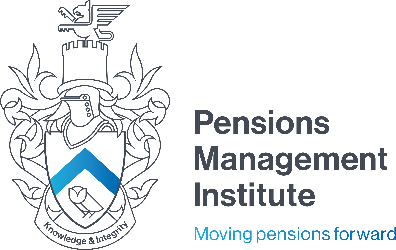 6th Floor9 Appold Street London EC2A 2APT: +44 (0) 20 7247 1452 W: www.pensions-pmi.org.ukCore Unit 3 – Running a Workplace Pension SchemeAssignment 5 Notes(Part 6 – Special Situations) Recommended Time: 2 HoursSummarise the information trustees must provide to members during the process of winding up a scheme, and list the key activities that defined benefit and defined contribution schemes must complete within two years of the winding up date. (15 marks)Describe the process of discharging duties on termination of a scheme that is not admitted to the Pension Protection Fund.(5 marks)Outline the new transfer regulations that became effective from 30 November 2021, and list five red flags and five amber flags that could be identified during the checks that trustees must carry out under the regulations.(20 marks)List the activities that would typically be carried out in relation to data cleansing, during the winding up of a pension scheme.(5 marks)Describe the tax treatment of pension contributions in relation to an employee who is on a short term overseas assignment.(10 marks)Outline the tax treatment of pensions in payment in relation to pensioners of a scheme who are resident overseas.(10 marks)Describe the eligibility requirements of the Pension Protection Fund (PPF) and the levels of compensation provided to members once a scheme enters the PPF.(10 marks)List the five areas covered in the Pension Regulator’s guidance for trustees on cyber security, and briefly explain the ten steps in the Government’s “10 Steps to Cyber Security”.(15 marks)Describe the legislation and key facts in relation to cross border provisions.(10 marks)